DAUGAVPILS PILSĒTAS DOME13.PIRMSSKOLAS IZGLĪTĪBAS IESTĀDEReģ. Nr. 2701902758 , 18.novembra 85, Daugavpilī, LV – 5404, tālrunis 20389640; 65431718 e-pasts: daugip13pii@inbox.lv   www.daugavpils13pii.lvDaugavpilī21.05.2021. UZAICINĀJUMSiesniegt piedāvājumuTirgus izpēte Publisko iepirkumu likumā nereglamentētajam iepirkumam„Mācību līdzekļu piegāde Daugavpils pilsētas 13.pirmsskolas izglītības iestādes vajadzībām”Iepirkuma identifikācijas Nr. D13.PII2021/1Pasūtītājs: Iepirkuma priekšmets: Mācību līdzekļu piegāde Daugavpils pilsētas 13.pirmsskolas izglītības iestādes vajadzībām saskaņā ar tehnisko specifikāciju. Iepirkums sadalīts daļās:Mācību literatūraRotaļlietasKomplekti bērnu daiļradeiMateriāli rokdarbiemSporta precesPiedāvājumu var iesniegt: pa pastu, elektroniski uz e-pastu daugip13pii@inbox.lv vai personīgi 18.novembra ielā 85, Daugavpilī, vadītājas vai saimniecības vadītājas kabinetā, līdz 2020.gada 31.maija plkst.14:00. Pretendents ir tiesīgs iesniegt piedāvājumu par visām daļām vai arī par kādu atsevišķi. Katra daļa tiks vērtēta atsevišķi.Paredzamā līguma izpildes termiņš: Līgums darbojas no tā parakstīšanas brīža un ir spēkā līdz 31.12.2020.Preces tiks iepirktas pa daļām, saskaņā ar Pasūtītāja iepriekšēju pasūtījumu (rakstisku vai mutisku), līgumā noteiktajā kārtībā. Pasūtītājam nav pienākums nopirkt visas tehniskajā specifikācijā nosauktās preces. Pasūtītās preces būs jāpiegādā 10 (desmit) dienu laikā par piegādātāja līdzekļiem.Piedāvājumā jāiekļauj:pretendenta rakstisks pieteikums par dalību iepirkuma  procedūrā, kas sniedz īsas ziņas par pretendentu (pretendenta nosaukums, juridiskā adrese, reģistrācijas Nr., kontaktpersonas vārds, uzvārds, tālrunis, fakss, e-pasts) – 1.pielikums;finanšu piedāvājums, aizpildot tehnisko specifikāciju (2.pielikums). Cena jānorāda euro ar PVN 21%. Cenā jāiekļauj visas izmaksas.Piedāvājumam ir jābūt spēkā visa līguma darbības laikā. Piedāvājuma izvēles kritērijs: piedāvājums ar viszemāko cenu, kas pilnībā atbilst prasībām.Ar lēmumu varēs iepazīties Daugavpils pilsētas Izglītības pārvaldes mājas lapā: www.izglitiba.daugavpils.lv sadaļā „Publiskie iepirkumi”.Daugavpils pilsētas 13.pirmsskolas izglītības iestādes vadītāja                                    J.Kalmikova                                                                                                             1.pielikumsPIETEIKUMSDaugavpilīKomersants___________________________________________________________________________                                                                   (nosaukums)Reģistrācijas Nr. _____________________________________________________________Juridiskā adrese ___________________________________________________________________________Nodokļu maksātāja (PVN) reģistrācijas Nr. ________________________________________tālr.,fakss___________________________ e-pasts__________________________________Kontaktpersonas amats, vārds, uzvārds, tālr.___________________________________________________________________________Bankas rekvizīti ______________________________________________________________________________________________________________________________________________________tā direktora (vadītāja, valdes priekšsēdētāja, valdes locekļa) ar paraksta tiesībām (vārds, uzvārds) personā, ar šī pieteikuma iesniegšanu:Piesakās piedalīties Publisko iepirkumu likumā nereglamentētajā iepirkumā “Mācību līdzekļu piegāde Daugavpils pilsētas 13.pirmsskolas izglītības iestādes vajadzībām”, identifikācijas numurs D13.PII2021/1, piekrīt visiem Uzaicinājuma iesniegt pieteikumu nosacījumiem un garantē šo nosacījumu un normatīvo aktu prasību izpildi. Pieteikuma iesniegšanas noteikumi ir skaidri un saprotami._____________(uzņēmuma nosaukums) apliecina, ka:visa sniegtā informācija ir pilnīga un patiesa;nekādā veidā nav ieinteresēts nevienā citā piedāvājumā, kas iesniegts šajā iepirkumā;nav tādu apstākļu, kuri liegtu tiesības piedalīties iepirkumā un izpildīt izvirzītās prasības; Pasūtītāja nosaukumsDaugavpils pilsētas 13.pirmsskolas izglītības iestādeAdrese18.novembra iela 85, Daugavpils, LV-5417Nodokļa maks. Reģ.Nr.LV90009737220Kontaktpersona līguma slēgšanas jautājumosVadītāja Jeļena Kalmikova, tālr. 20389640e-pasts: daugip13pii@inbox.lvKontaktpersona tehniskajos jautājumosSaimniecības vadītāja Iveta Klindžāne, tālr. 65438772Vārds, uzvārds,  amatsParaksts, Datums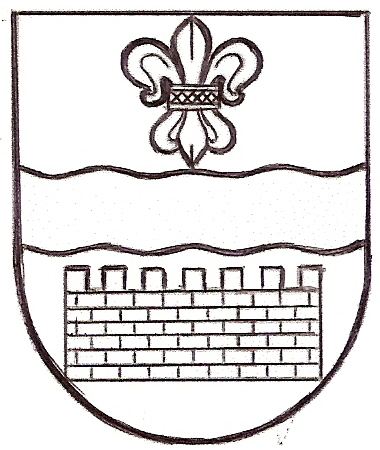 